Приложение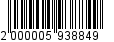 к постановлению администрации от ______________ № _________________________№ п/пНаименование, раздела, показателяЕдиница измеренияОтчетОценкаПрогнозПрогнозПрогноз№ п/пНаименование, раздела, показателяЕдиница измерения20192020202120222023IXКонсолидированный бюджет муниципального образования 1Доходы консолидированного бюджета муниципального образования, всегомлн руб.816,41 642,1855,3770,5810,31.1Собственные (налоговые и неналоговые)млн руб.707,5652,5709,9770,5810,31.1.1Налоговые доходымлн руб.576,9570,3625,3658,9697,81.1.2Неналоговые доходымлн руб.130,682,284,6111,6112,51.2Безвозмездные поступлениямлн руб.108,9989,6145,40,00,02Расходы консолидированного бюджета муниципального образования, всегомлн руб.671,81 865,1901,7747,5786,92.1     в том числе муниципальные программымлн руб.529,11 790,5785,1625,9629,13Дефицит/профицит (-/+) консолидированного бюджета муниципального образованиямлн руб.144,6-223,0-46,423,023,44Муниципальный долгмлн руб.